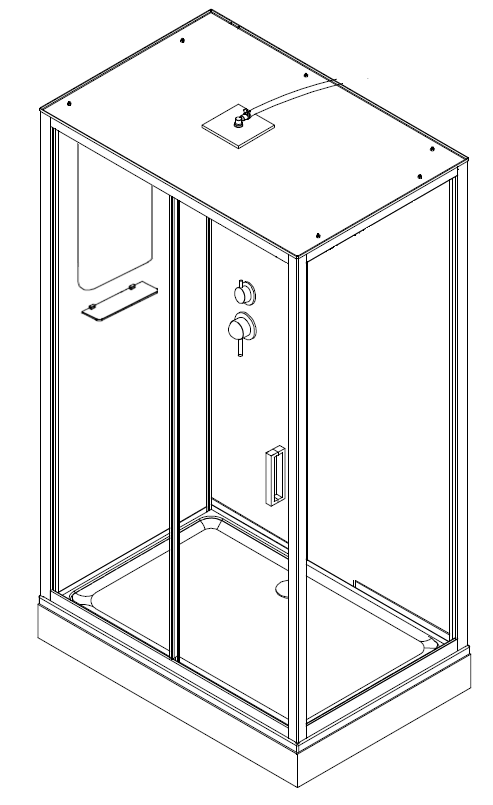 NG-6912QL/R/6012QL/RУважаемые покупатели!Мы благодарим Вас за приобретение продукции торговой марки Niagara. Все изделия торговой марки Niagara произведены в соответствии с требованиями стандартов, определяющими все технические и экологические параметры душевых кабин/душевых ограждений.Помимо этого, все изделия удовлетворяют требованиям сертификатов технического регламента таможенного союза и экспертному заключению о соответствии продукции Niagara единым санитарно-эпидемиологическим и гигиеническим требованиям.Внимательно изучите настоящее руководство по установке и эксплуатации для того, чтобы обеспечить безопасный и эффективный монтаж, эксплуатацию и обслуживание изделия.Производитель оставляет за собой право вносить изменения в характеристики и комплектацию изделий, без уведомления продавца и потребителя, сохраняя при этом заявленный срок гарантии.Назначение изделия:Душевая кабина предназначена для санитарно-гигиенических процедур и личного использования внутри помещений.  Перед установкой:1. Обязательно ознакомьтесь и следуйте настоящей инструкции во избежание получения травм и порчи имущества, для обеспечения изделию максимально безопасного и эффективного монтажа, использования и обслуживания; 2. Запрещается ставить на изделие (в том числе в упаковке) любые предметы. Изделие подвержено механическим повреждениям. Установка изделия должна производиться только квалифицированными специалистами-сантехниками, электриками (запрещается производить установку изделия и любые ремонтные работы самостоятельно); 3. Перед установкой изделия проверьте соответствие комплектности;4. Установка изделия производится в специально подготовленном для этого помещении. Стены и пол на месте установки должны быть облицованы и не иметь никаких выступов (в т.ч.бордюров) в пределах габаритных размеров изделия. Все отделочные работы перед установкой изделия должны быть завершены;5. Изделие не должно находиться и эксплуатироваться в помещениях с температурными показателями не ниже +2⁰С;6. Если изделие для монтажа доставлено из холодного помещения в теплое, то необходимо, чтобы изделие приняло температуру окружающей среды;7. Необходимо обеспечить свободное пространство к изделию не менее 30см, для обеспечения доступа к рабочим узлам и агрегатам. Высота потолка в подготовленном помещении для установки изделия, должна обеспечить зазор между крышей душевой кабины и потолком не менее 15см. Технические характеристики и требования по установке:1.Все стеклянные части изделия выполнены из закаленного стекла. При монтаже стекол, будьте внимательны! Не ставьте стекла на кафельный пол без защитного картона, избегайте ударов и падения стекол на угол.2.Используемое давление воды 1,5-4,5Бар. Температура горячей воды, подаваемой к изделию не должна превышать 60⁰С. Необходима установка фильтров очистки воды от механических примесей со степенью очистки не более 100 микрон;3.В случае превышения допустимой нормы давления, необходима установка редукторов. Изделие комплектуется проточным смесителем, для корректной его работы требуется  установка обратных клапанов непосредственно на сам смеситель. Установка фильтров и редукторов на выводы подготовленные для подключения оборудования не допускается.  Вывод для горячей и холодной воды должен иметь внутреннюю резьбу 1/2 дюйма; 4.Максимальная нагрузка на поддон 130кг. При эксплуатации изделия допускается люфт каркаса и поддона, возможно появление постороннего звука. Диаметр отверстия для подключения канализации 50мм;5.Зазор между дверьми и лицевыми неподвижными стеклами конструктивно допустим, уплотнители(брызговики)не должны полностью закрывать данный зазор.6. На все соединения комплектующих душевой кабины/ограждения между собой необходимо нанести силикон.Запрещено:1.Использовать не по назначению;2.Устанавливать на улице;3.Эксплуатировать изделие в состоянии алкогольного или наркотического опьянения;4.Облокачиваться и держаться за стекла;5.Эксплуатировать изделие инвалидам, больным, пожилым людям, детям без присмотра и помощи близких;6.Вставать на край поддона и прыгать на поддоне;7.Мыть домашних животных без использования защитного коврика;8.Устанавливать неоригинальные комплектующие;9.Чистить комплектующие изделия при помощи абразивных и агрессивных моющих средств.Правила безопасности и уход за изделием:1.Элементы упаковки могут быть потенциально опасны для детей, поэтому сразу же после установки изделия уберите их в недоступное место;2.Регулятор подачи воды при открытии должен находиться в среднем положении во избежание температурного шока;3.Очистка изделия должна производиться мягкой тканью или губкой при помощижидких моющих средств;4.Во избежание пожара не использовать легко воспламеняющиеся чистящиеся средства вблизи открытого огня;6.После эксплуатации всегда отключайте подачу воды в изделии;7.Поддон необходимо содержать в чистоте во избежание засора сливного отверстия;8.После эксплуатации всегда оставляйте открытой дверь в изделии, в избежание образования плесени.Завод изготовитель оставляет за собой право вносить изменения в комплектацию и внешний вид изделия, без уведомления покупателя.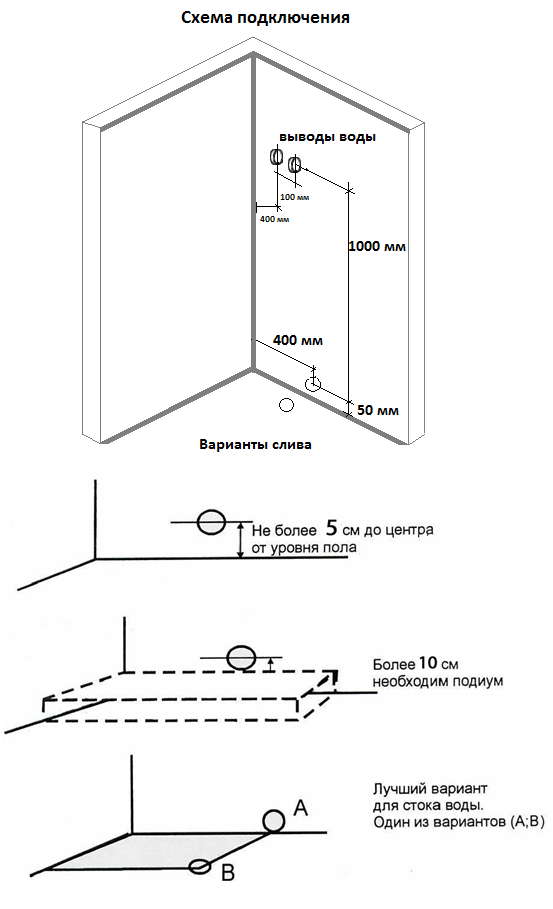 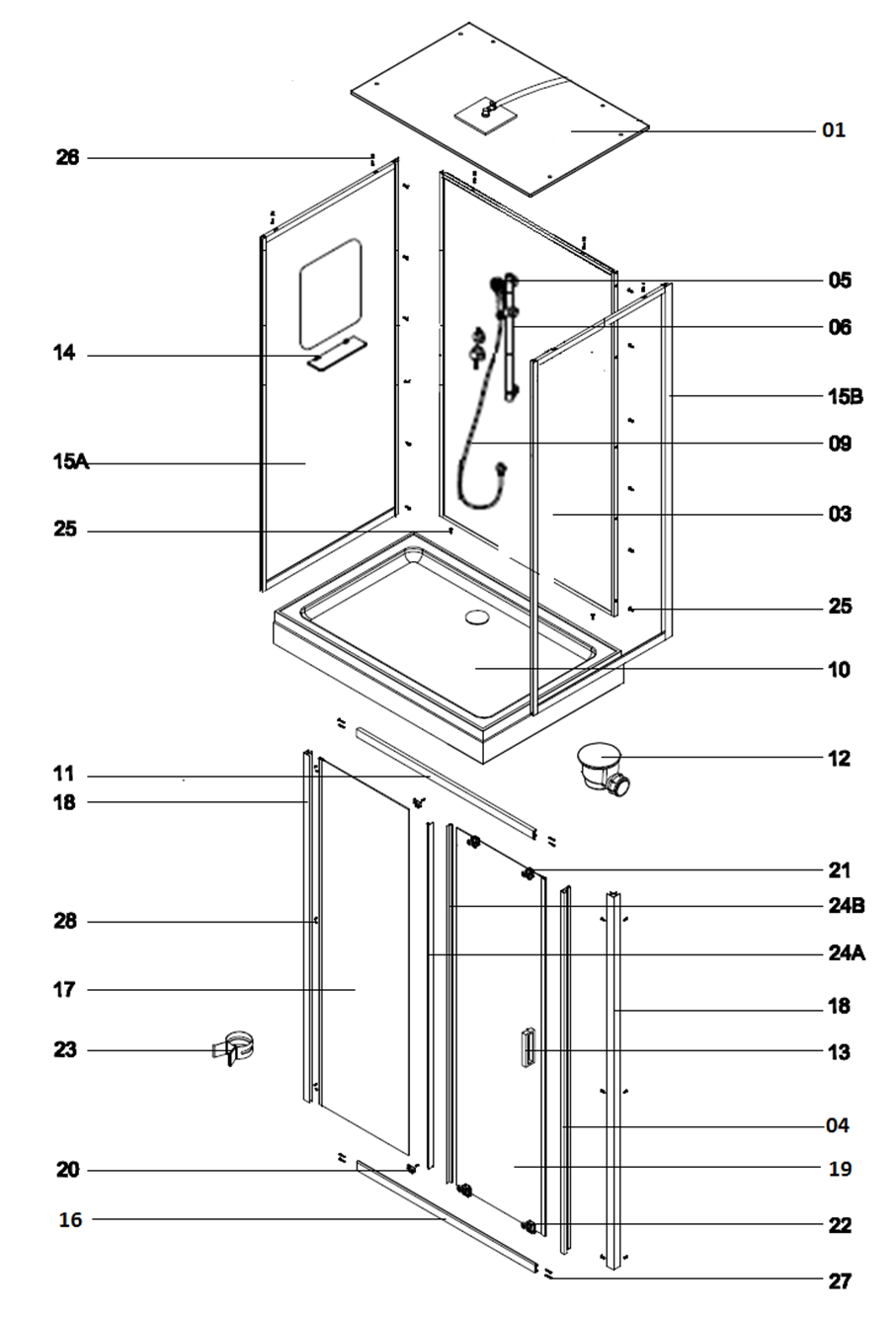 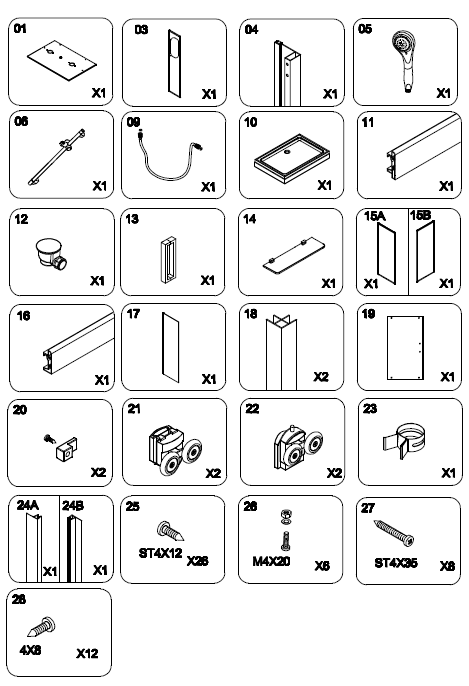 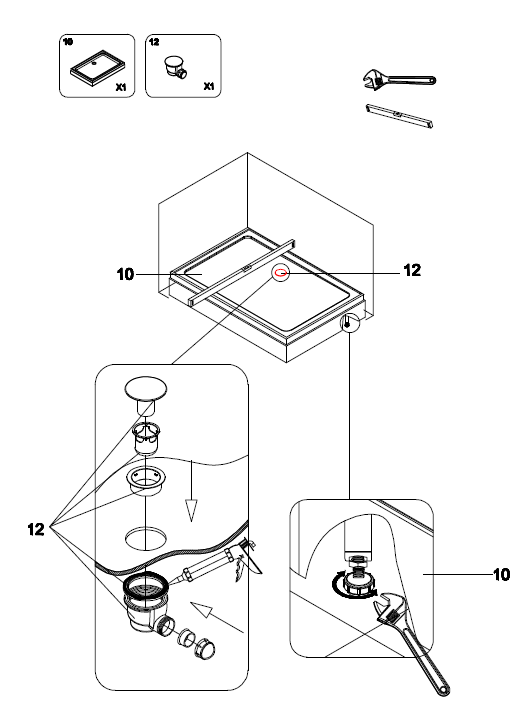 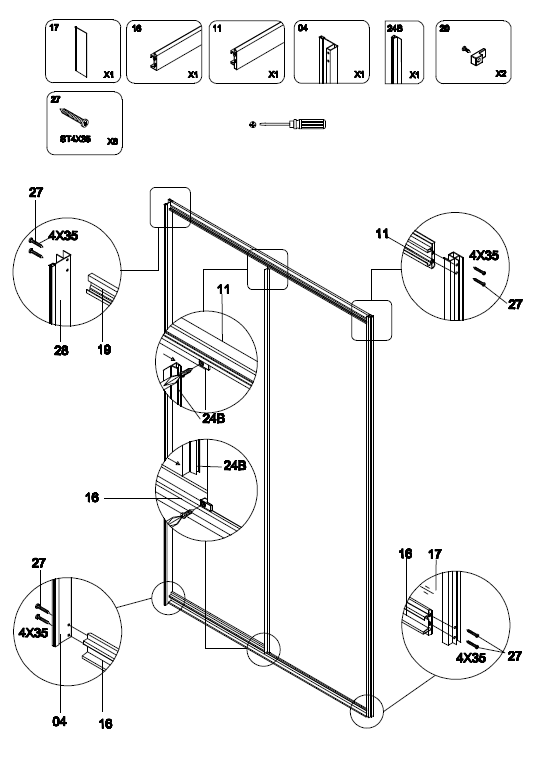 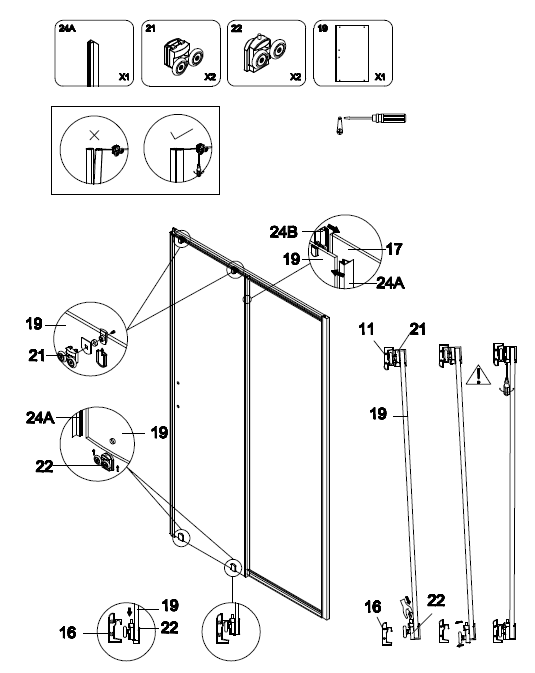 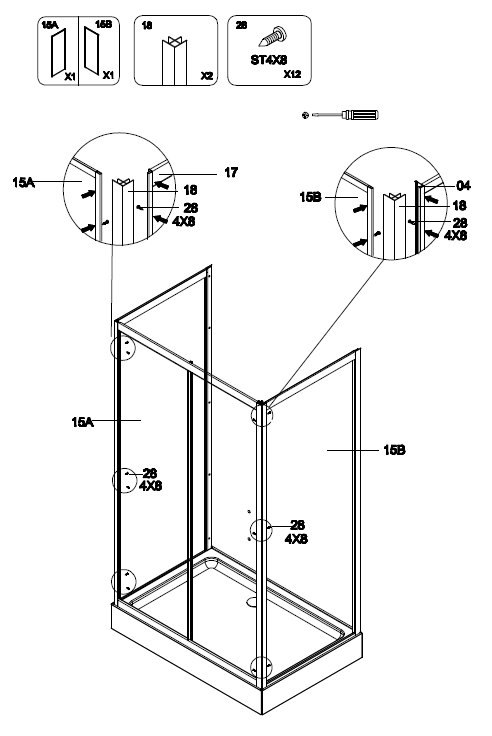 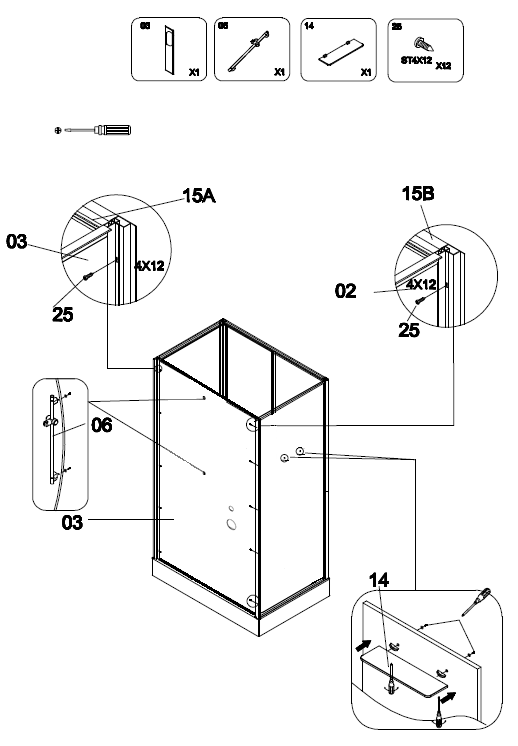 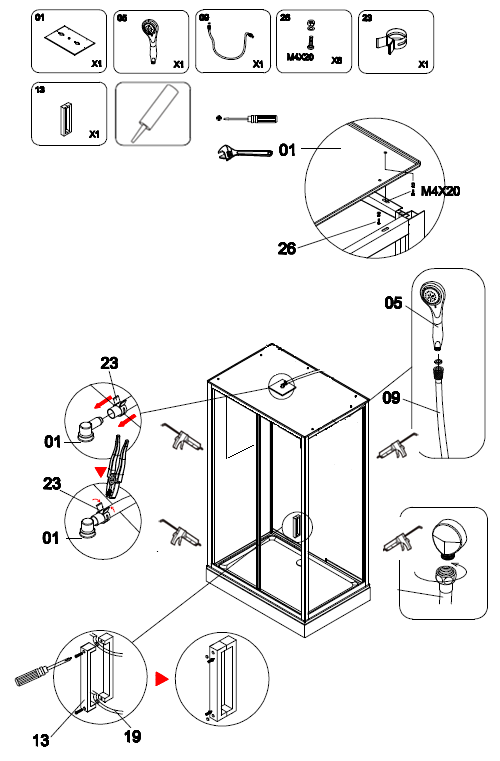 